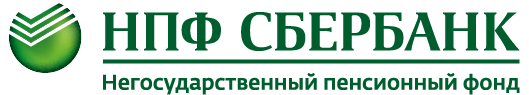 НПФ Сбербанка запустил новый сервис по уведомлению застрахованных лицНовый сервис актуален для клиентов Фонда, заключивших договор об обязательном пенсионном страховании с НПФ Сбербанка, находящихся на этапе выхода на пенсию. Клиенту через три дня после достижения пенсионного возраста придет sms-напоминание о наличии договора об ОПС с Фондом и возможности оформить заявление на выплату в случае, если к этому времени он его еще не оформил. Оформить такое заявление он сможет в Личном кабинете Фонда. - С текущего года клиенты Фонда могут оперативно оформить заявление на выплату пенсии по договору ОПС, - отмечает операционный директор НПФ Сбербанка Виктор Поляков. – Для этого не нужно посещать офис Фонда или обращаться к агенту (ПАО Сбербанк) - мы предлагаем это сделать в удобном формате в режиме-онлайн. Пользователи Личного кабинета НПФ Сбербанка имеют возможность оперативно отслеживать состояние своих пенсионных накоплений, статус рассмотрения оформленных заявлений, а также подписываться на смс-уведомления о важных событиях, касающихся их обслуживания.  Регистрация в Личном кабинете займет всего пару минут по ссылке: https://lk.npfsb.ru.